Course:Course:Plant Growth Regulators in Fruit ProductionPlant Growth Regulators in Fruit ProductionPlant Growth Regulators in Fruit ProductionPlant Growth Regulators in Fruit ProductionPlant Growth Regulators in Fruit ProductionPlant Growth Regulators in Fruit ProductionPlant Growth Regulators in Fruit ProductionPlant Growth Regulators in Fruit ProductionPlant Growth Regulators in Fruit ProductionCourse id: 3MВВ1О06Course id: 3MВВ1О06Plant Growth Regulators in Fruit ProductionPlant Growth Regulators in Fruit ProductionPlant Growth Regulators in Fruit ProductionPlant Growth Regulators in Fruit ProductionPlant Growth Regulators in Fruit ProductionPlant Growth Regulators in Fruit ProductionPlant Growth Regulators in Fruit ProductionPlant Growth Regulators in Fruit ProductionPlant Growth Regulators in Fruit ProductionNumber of ECTS: 6Number of ECTS: 6Plant Growth Regulators in Fruit ProductionPlant Growth Regulators in Fruit ProductionPlant Growth Regulators in Fruit ProductionPlant Growth Regulators in Fruit ProductionPlant Growth Regulators in Fruit ProductionPlant Growth Regulators in Fruit ProductionPlant Growth Regulators in Fruit ProductionPlant Growth Regulators in Fruit ProductionPlant Growth Regulators in Fruit ProductionTeacher: Teacher: Zoran Ž.Keserović, Nenad P. MagazinZoran Ž.Keserović, Nenad P. MagazinZoran Ž.Keserović, Nenad P. MagazinZoran Ž.Keserović, Nenad P. MagazinZoran Ž.Keserović, Nenad P. MagazinZoran Ž.Keserović, Nenad P. MagazinZoran Ž.Keserović, Nenad P. MagazinZoran Ž.Keserović, Nenad P. MagazinZoran Ž.Keserović, Nenad P. MagazinCourse statusCourse statusMandatory for the module Fruit GrowingMandatory for the module Fruit GrowingMandatory for the module Fruit GrowingMandatory for the module Fruit GrowingMandatory for the module Fruit GrowingMandatory for the module Fruit GrowingMandatory for the module Fruit GrowingMandatory for the module Fruit GrowingMandatory for the module Fruit GrowingNumber of active teaching classes (weekly)Number of active teaching classes (weekly)Number of active teaching classes (weekly)Number of active teaching classes (weekly)Number of active teaching classes (weekly)Number of active teaching classes (weekly)Number of active teaching classes (weekly)Number of active teaching classes (weekly)Number of active teaching classes (weekly)Number of active teaching classes (weekly)Number of active teaching classes (weekly)Lectures:3Lectures:3Practical classes:2Practical classes:2Practical classes:2Other teaching types:Other teaching types:Study research work:Study research work:Other classes:Other classes:Precondition coursesPrecondition coursesNoneNoneNoneNoneNoneNoneNoneNoneNoneEducational goalThe goal of the course is to familiarize students with the theoretical basis on practical application of plant growth regulators in fruit production according to the latest findings. Knowledge could be further used in practice and scientific research.Educational goalThe goal of the course is to familiarize students with the theoretical basis on practical application of plant growth regulators in fruit production according to the latest findings. Knowledge could be further used in practice and scientific research.Educational goalThe goal of the course is to familiarize students with the theoretical basis on practical application of plant growth regulators in fruit production according to the latest findings. Knowledge could be further used in practice and scientific research.Educational goalThe goal of the course is to familiarize students with the theoretical basis on practical application of plant growth regulators in fruit production according to the latest findings. Knowledge could be further used in practice and scientific research.Educational goalThe goal of the course is to familiarize students with the theoretical basis on practical application of plant growth regulators in fruit production according to the latest findings. Knowledge could be further used in practice and scientific research.Educational goalThe goal of the course is to familiarize students with the theoretical basis on practical application of plant growth regulators in fruit production according to the latest findings. Knowledge could be further used in practice and scientific research.Educational goalThe goal of the course is to familiarize students with the theoretical basis on practical application of plant growth regulators in fruit production according to the latest findings. Knowledge could be further used in practice and scientific research.Educational goalThe goal of the course is to familiarize students with the theoretical basis on practical application of plant growth regulators in fruit production according to the latest findings. Knowledge could be further used in practice and scientific research.Educational goalThe goal of the course is to familiarize students with the theoretical basis on practical application of plant growth regulators in fruit production according to the latest findings. Knowledge could be further used in practice and scientific research.Educational goalThe goal of the course is to familiarize students with the theoretical basis on practical application of plant growth regulators in fruit production according to the latest findings. Knowledge could be further used in practice and scientific research.Educational goalThe goal of the course is to familiarize students with the theoretical basis on practical application of plant growth regulators in fruit production according to the latest findings. Knowledge could be further used in practice and scientific research.Educational outcomesStudents will be able to apply plant growth regulators in the production of planting material with the aim of obtaining fruit trees with feathers, as well as to form a selected shape of the cown, to regulate the yield of fruits of excellent quality by knowing all factors that influence the effect of the chemicals.Educational outcomesStudents will be able to apply plant growth regulators in the production of planting material with the aim of obtaining fruit trees with feathers, as well as to form a selected shape of the cown, to regulate the yield of fruits of excellent quality by knowing all factors that influence the effect of the chemicals.Educational outcomesStudents will be able to apply plant growth regulators in the production of planting material with the aim of obtaining fruit trees with feathers, as well as to form a selected shape of the cown, to regulate the yield of fruits of excellent quality by knowing all factors that influence the effect of the chemicals.Educational outcomesStudents will be able to apply plant growth regulators in the production of planting material with the aim of obtaining fruit trees with feathers, as well as to form a selected shape of the cown, to regulate the yield of fruits of excellent quality by knowing all factors that influence the effect of the chemicals.Educational outcomesStudents will be able to apply plant growth regulators in the production of planting material with the aim of obtaining fruit trees with feathers, as well as to form a selected shape of the cown, to regulate the yield of fruits of excellent quality by knowing all factors that influence the effect of the chemicals.Educational outcomesStudents will be able to apply plant growth regulators in the production of planting material with the aim of obtaining fruit trees with feathers, as well as to form a selected shape of the cown, to regulate the yield of fruits of excellent quality by knowing all factors that influence the effect of the chemicals.Educational outcomesStudents will be able to apply plant growth regulators in the production of planting material with the aim of obtaining fruit trees with feathers, as well as to form a selected shape of the cown, to regulate the yield of fruits of excellent quality by knowing all factors that influence the effect of the chemicals.Educational outcomesStudents will be able to apply plant growth regulators in the production of planting material with the aim of obtaining fruit trees with feathers, as well as to form a selected shape of the cown, to regulate the yield of fruits of excellent quality by knowing all factors that influence the effect of the chemicals.Educational outcomesStudents will be able to apply plant growth regulators in the production of planting material with the aim of obtaining fruit trees with feathers, as well as to form a selected shape of the cown, to regulate the yield of fruits of excellent quality by knowing all factors that influence the effect of the chemicals.Educational outcomesStudents will be able to apply plant growth regulators in the production of planting material with the aim of obtaining fruit trees with feathers, as well as to form a selected shape of the cown, to regulate the yield of fruits of excellent quality by knowing all factors that influence the effect of the chemicals.Educational outcomesStudents will be able to apply plant growth regulators in the production of planting material with the aim of obtaining fruit trees with feathers, as well as to form a selected shape of the cown, to regulate the yield of fruits of excellent quality by knowing all factors that influence the effect of the chemicals.Course contentTheory lessons
Classification of plant growth regulators.Theoretical basis on application of plant growth regulators in the production of planting material. Theoretical basis on application of plant growth regulators in establishing the training system. Theoretical basis on application of plant growth regulators for chemical thinning. Theoretical basis on application of plant growth regulators to prevent fruit drop. Theoretical basis on application of plant growth regulators in improving quality of fruit. Theoretical basis on application of plant growth regulators for storage of fruit.
Practical classesOther methods of teaching, Students research work. Determination of the moment of application, rates and doses of chemicals. Factors affecting the activity of the plantg rowth regulators.Course contentTheory lessons
Classification of plant growth regulators.Theoretical basis on application of plant growth regulators in the production of planting material. Theoretical basis on application of plant growth regulators in establishing the training system. Theoretical basis on application of plant growth regulators for chemical thinning. Theoretical basis on application of plant growth regulators to prevent fruit drop. Theoretical basis on application of plant growth regulators in improving quality of fruit. Theoretical basis on application of plant growth regulators for storage of fruit.
Practical classesOther methods of teaching, Students research work. Determination of the moment of application, rates and doses of chemicals. Factors affecting the activity of the plantg rowth regulators.Course contentTheory lessons
Classification of plant growth regulators.Theoretical basis on application of plant growth regulators in the production of planting material. Theoretical basis on application of plant growth regulators in establishing the training system. Theoretical basis on application of plant growth regulators for chemical thinning. Theoretical basis on application of plant growth regulators to prevent fruit drop. Theoretical basis on application of plant growth regulators in improving quality of fruit. Theoretical basis on application of plant growth regulators for storage of fruit.
Practical classesOther methods of teaching, Students research work. Determination of the moment of application, rates and doses of chemicals. Factors affecting the activity of the plantg rowth regulators.Course contentTheory lessons
Classification of plant growth regulators.Theoretical basis on application of plant growth regulators in the production of planting material. Theoretical basis on application of plant growth regulators in establishing the training system. Theoretical basis on application of plant growth regulators for chemical thinning. Theoretical basis on application of plant growth regulators to prevent fruit drop. Theoretical basis on application of plant growth regulators in improving quality of fruit. Theoretical basis on application of plant growth regulators for storage of fruit.
Practical classesOther methods of teaching, Students research work. Determination of the moment of application, rates and doses of chemicals. Factors affecting the activity of the plantg rowth regulators.Course contentTheory lessons
Classification of plant growth regulators.Theoretical basis on application of plant growth regulators in the production of planting material. Theoretical basis on application of plant growth regulators in establishing the training system. Theoretical basis on application of plant growth regulators for chemical thinning. Theoretical basis on application of plant growth regulators to prevent fruit drop. Theoretical basis on application of plant growth regulators in improving quality of fruit. Theoretical basis on application of plant growth regulators for storage of fruit.
Practical classesOther methods of teaching, Students research work. Determination of the moment of application, rates and doses of chemicals. Factors affecting the activity of the plantg rowth regulators.Course contentTheory lessons
Classification of plant growth regulators.Theoretical basis on application of plant growth regulators in the production of planting material. Theoretical basis on application of plant growth regulators in establishing the training system. Theoretical basis on application of plant growth regulators for chemical thinning. Theoretical basis on application of plant growth regulators to prevent fruit drop. Theoretical basis on application of plant growth regulators in improving quality of fruit. Theoretical basis on application of plant growth regulators for storage of fruit.
Practical classesOther methods of teaching, Students research work. Determination of the moment of application, rates and doses of chemicals. Factors affecting the activity of the plantg rowth regulators.Course contentTheory lessons
Classification of plant growth regulators.Theoretical basis on application of plant growth regulators in the production of planting material. Theoretical basis on application of plant growth regulators in establishing the training system. Theoretical basis on application of plant growth regulators for chemical thinning. Theoretical basis on application of plant growth regulators to prevent fruit drop. Theoretical basis on application of plant growth regulators in improving quality of fruit. Theoretical basis on application of plant growth regulators for storage of fruit.
Practical classesOther methods of teaching, Students research work. Determination of the moment of application, rates and doses of chemicals. Factors affecting the activity of the plantg rowth regulators.Course contentTheory lessons
Classification of plant growth regulators.Theoretical basis on application of plant growth regulators in the production of planting material. Theoretical basis on application of plant growth regulators in establishing the training system. Theoretical basis on application of plant growth regulators for chemical thinning. Theoretical basis on application of plant growth regulators to prevent fruit drop. Theoretical basis on application of plant growth regulators in improving quality of fruit. Theoretical basis on application of plant growth regulators for storage of fruit.
Practical classesOther methods of teaching, Students research work. Determination of the moment of application, rates and doses of chemicals. Factors affecting the activity of the plantg rowth regulators.Course contentTheory lessons
Classification of plant growth regulators.Theoretical basis on application of plant growth regulators in the production of planting material. Theoretical basis on application of plant growth regulators in establishing the training system. Theoretical basis on application of plant growth regulators for chemical thinning. Theoretical basis on application of plant growth regulators to prevent fruit drop. Theoretical basis on application of plant growth regulators in improving quality of fruit. Theoretical basis on application of plant growth regulators for storage of fruit.
Practical classesOther methods of teaching, Students research work. Determination of the moment of application, rates and doses of chemicals. Factors affecting the activity of the plantg rowth regulators.Course contentTheory lessons
Classification of plant growth regulators.Theoretical basis on application of plant growth regulators in the production of planting material. Theoretical basis on application of plant growth regulators in establishing the training system. Theoretical basis on application of plant growth regulators for chemical thinning. Theoretical basis on application of plant growth regulators to prevent fruit drop. Theoretical basis on application of plant growth regulators in improving quality of fruit. Theoretical basis on application of plant growth regulators for storage of fruit.
Practical classesOther methods of teaching, Students research work. Determination of the moment of application, rates and doses of chemicals. Factors affecting the activity of the plantg rowth regulators.Course contentTheory lessons
Classification of plant growth regulators.Theoretical basis on application of plant growth regulators in the production of planting material. Theoretical basis on application of plant growth regulators in establishing the training system. Theoretical basis on application of plant growth regulators for chemical thinning. Theoretical basis on application of plant growth regulators to prevent fruit drop. Theoretical basis on application of plant growth regulators in improving quality of fruit. Theoretical basis on application of plant growth regulators for storage of fruit.
Practical classesOther methods of teaching, Students research work. Determination of the moment of application, rates and doses of chemicals. Factors affecting the activity of the plantg rowth regulators.Teaching methodsLectures, work in the classroom and laboratory, practical training in the experimental fieldsTeaching methodsLectures, work in the classroom and laboratory, practical training in the experimental fieldsTeaching methodsLectures, work in the classroom and laboratory, practical training in the experimental fieldsTeaching methodsLectures, work in the classroom and laboratory, practical training in the experimental fieldsTeaching methodsLectures, work in the classroom and laboratory, practical training in the experimental fieldsTeaching methodsLectures, work in the classroom and laboratory, practical training in the experimental fieldsTeaching methodsLectures, work in the classroom and laboratory, practical training in the experimental fieldsTeaching methodsLectures, work in the classroom and laboratory, practical training in the experimental fieldsTeaching methodsLectures, work in the classroom and laboratory, practical training in the experimental fieldsTeaching methodsLectures, work in the classroom and laboratory, practical training in the experimental fieldsTeaching methodsLectures, work in the classroom and laboratory, practical training in the experimental fieldsKnowledge evaluation (maximum 100 points)Knowledge evaluation (maximum 100 points)Knowledge evaluation (maximum 100 points)Knowledge evaluation (maximum 100 points)Knowledge evaluation (maximum 100 points)Knowledge evaluation (maximum 100 points)Knowledge evaluation (maximum 100 points)Knowledge evaluation (maximum 100 points)Knowledge evaluation (maximum 100 points)Knowledge evaluation (maximum 100 points)Knowledge evaluation (maximum 100 points)Pre-examination obligationsPre-examination obligationsPre-examination obligationsMandatoryPointsPointsFinal exam (izabrati)Final exam (izabrati)MandatoryMandatoryPointsLecture attendanceLecture attendanceLecture attendanceYes1010Oral part of the examOral part of the examYesYes30TestTestTestYes1010Exercise attendanceExercise attendanceExercise attendanceYes3030SeminarSeminarSeminarYes2020Literature Literature Literature Literature Literature Literature Literature Literature Literature Literature Literature Ord.AuthorAuthorTitleTitleTitlePublisherPublisherPublisherPublisherYearSrivastava, M.,L. (2002): Plant growth and development. Academic PressSrivastava, M.,L. (2002): Plant growth and development. Academic PressSrivastava, M.,L. (2002): Plant growth and development. Academic PressSrivastava, M.,L. (2002): Plant growth and development. Academic PressSrivastava, M.,L. (2002): Plant growth and development. Academic PressSrivastava, M.,L. (2002): Plant growth and development. Academic PressSrivastava, M.,L. (2002): Plant growth and development. Academic PressSrivastava, M.,L. (2002): Plant growth and development. Academic PressSrivastava, M.,L. (2002): Plant growth and development. Academic PressSrivastava, M.,L. (2002): Plant growth and development. Academic PressFerre D.C., Warrington I.J. Apples: Botany, Production and Uses. Willingford, Oxfordshire, UK, CABI Publishing: 77Ferre D.C., Warrington I.J. Apples: Botany, Production and Uses. Willingford, Oxfordshire, UK, CABI Publishing: 77Ferre D.C., Warrington I.J. Apples: Botany, Production and Uses. Willingford, Oxfordshire, UK, CABI Publishing: 77Ferre D.C., Warrington I.J. Apples: Botany, Production and Uses. Willingford, Oxfordshire, UK, CABI Publishing: 77Ferre D.C., Warrington I.J. Apples: Botany, Production and Uses. Willingford, Oxfordshire, UK, CABI Publishing: 77Ferre D.C., Warrington I.J. Apples: Botany, Production and Uses. Willingford, Oxfordshire, UK, CABI Publishing: 77Ferre D.C., Warrington I.J. Apples: Botany, Production and Uses. Willingford, Oxfordshire, UK, CABI Publishing: 77Ferre D.C., Warrington I.J. Apples: Botany, Production and Uses. Willingford, Oxfordshire, UK, CABI Publishing: 77Ferre D.C., Warrington I.J. Apples: Botany, Production and Uses. Willingford, Oxfordshire, UK, CABI Publishing: 77Ferre D.C., Warrington I.J. Apples: Botany, Production and Uses. Willingford, Oxfordshire, UK, CABI Publishing: 77Keserović, Z., Vračević (Milić), B., Magazin, N., Kurjakov, A. Priručnik za proređivanje plodova jabuke. Poljoprivredni fakultet, Novi Sad, 2009.Keserović, Z., Vračević (Milić), B., Magazin, N., Kurjakov, A. Priručnik za proređivanje plodova jabuke. Poljoprivredni fakultet, Novi Sad, 2009.Keserović, Z., Vračević (Milić), B., Magazin, N., Kurjakov, A. Priručnik za proređivanje plodova jabuke. Poljoprivredni fakultet, Novi Sad, 2009.Keserović, Z., Vračević (Milić), B., Magazin, N., Kurjakov, A. Priručnik za proređivanje plodova jabuke. Poljoprivredni fakultet, Novi Sad, 2009.Keserović, Z., Vračević (Milić), B., Magazin, N., Kurjakov, A. Priručnik za proređivanje plodova jabuke. Poljoprivredni fakultet, Novi Sad, 2009.Keserović, Z., Vračević (Milić), B., Magazin, N., Kurjakov, A. Priručnik za proređivanje plodova jabuke. Poljoprivredni fakultet, Novi Sad, 2009.Keserović, Z., Vračević (Milić), B., Magazin, N., Kurjakov, A. Priručnik za proređivanje plodova jabuke. Poljoprivredni fakultet, Novi Sad, 2009.Keserović, Z., Vračević (Milić), B., Magazin, N., Kurjakov, A. Priručnik za proređivanje plodova jabuke. Poljoprivredni fakultet, Novi Sad, 2009.Keserović, Z., Vračević (Milić), B., Magazin, N., Kurjakov, A. Priručnik za proređivanje plodova jabuke. Poljoprivredni fakultet, Novi Sad, 2009.Keserović, Z., Vračević (Milić), B., Magazin, N., Kurjakov, A. Priručnik za proređivanje plodova jabuke. Poljoprivredni fakultet, Novi Sad, 2009.Milić B, Keserović Z, Dorić M, Magazin N, Gošić J. Primena regulatora rasta biljaka u voćarskoj proizvodnji. Poljoprivredni fakultet, Novi Sad, 2013.Milić B, Keserović Z, Dorić M, Magazin N, Gošić J. Primena regulatora rasta biljaka u voćarskoj proizvodnji. Poljoprivredni fakultet, Novi Sad, 2013.Milić B, Keserović Z, Dorić M, Magazin N, Gošić J. Primena regulatora rasta biljaka u voćarskoj proizvodnji. Poljoprivredni fakultet, Novi Sad, 2013.Milić B, Keserović Z, Dorić M, Magazin N, Gošić J. Primena regulatora rasta biljaka u voćarskoj proizvodnji. Poljoprivredni fakultet, Novi Sad, 2013.Milić B, Keserović Z, Dorić M, Magazin N, Gošić J. Primena regulatora rasta biljaka u voćarskoj proizvodnji. Poljoprivredni fakultet, Novi Sad, 2013.Milić B, Keserović Z, Dorić M, Magazin N, Gošić J. Primena regulatora rasta biljaka u voćarskoj proizvodnji. Poljoprivredni fakultet, Novi Sad, 2013.Milić B, Keserović Z, Dorić M, Magazin N, Gošić J. Primena regulatora rasta biljaka u voćarskoj proizvodnji. Poljoprivredni fakultet, Novi Sad, 2013.Milić B, Keserović Z, Dorić M, Magazin N, Gošić J. Primena regulatora rasta biljaka u voćarskoj proizvodnji. Poljoprivredni fakultet, Novi Sad, 2013.Milić B, Keserović Z, Dorić M, Magazin N, Gošić J. Primena regulatora rasta biljaka u voćarskoj proizvodnji. Poljoprivredni fakultet, Novi Sad, 2013.Milić B, Keserović Z, Dorić M, Magazin N, Gošić J. Primena regulatora rasta biljaka u voćarskoj proizvodnji. Poljoprivredni fakultet, Novi Sad, 2013.Magazin N, Keserović Z, Milić B, Dorić M, Gošić J. Berba i čuvanje plodova jabuke iz integralne proizvodnje. Poljoprivredni fakultet, Novi Sad, 2013Magazin N, Keserović Z, Milić B, Dorić M, Gošić J. Berba i čuvanje plodova jabuke iz integralne proizvodnje. Poljoprivredni fakultet, Novi Sad, 2013Magazin N, Keserović Z, Milić B, Dorić M, Gošić J. Berba i čuvanje plodova jabuke iz integralne proizvodnje. Poljoprivredni fakultet, Novi Sad, 2013Magazin N, Keserović Z, Milić B, Dorić M, Gošić J. Berba i čuvanje plodova jabuke iz integralne proizvodnje. Poljoprivredni fakultet, Novi Sad, 2013Magazin N, Keserović Z, Milić B, Dorić M, Gošić J. Berba i čuvanje plodova jabuke iz integralne proizvodnje. Poljoprivredni fakultet, Novi Sad, 2013Magazin N, Keserović Z, Milić B, Dorić M, Gošić J. Berba i čuvanje plodova jabuke iz integralne proizvodnje. Poljoprivredni fakultet, Novi Sad, 2013Magazin N, Keserović Z, Milić B, Dorić M, Gošić J. Berba i čuvanje plodova jabuke iz integralne proizvodnje. Poljoprivredni fakultet, Novi Sad, 2013Magazin N, Keserović Z, Milić B, Dorić M, Gošić J. Berba i čuvanje plodova jabuke iz integralne proizvodnje. Poljoprivredni fakultet, Novi Sad, 2013Magazin N, Keserović Z, Milić B, Dorić M, Gošić J. Berba i čuvanje plodova jabuke iz integralne proizvodnje. Poljoprivredni fakultet, Novi Sad, 2013Magazin N, Keserović Z, Milić B, Dorić M, Gošić J. Berba i čuvanje plodova jabuke iz integralne proizvodnje. Poljoprivredni fakultet, Novi Sad, 2013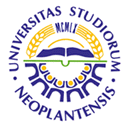 UNIVERSITY OF NOVI SADFACULTY OF AGRICULTURE 21000 NOVI SAD, TRG DOSITEJA OBRADOVIĆA 8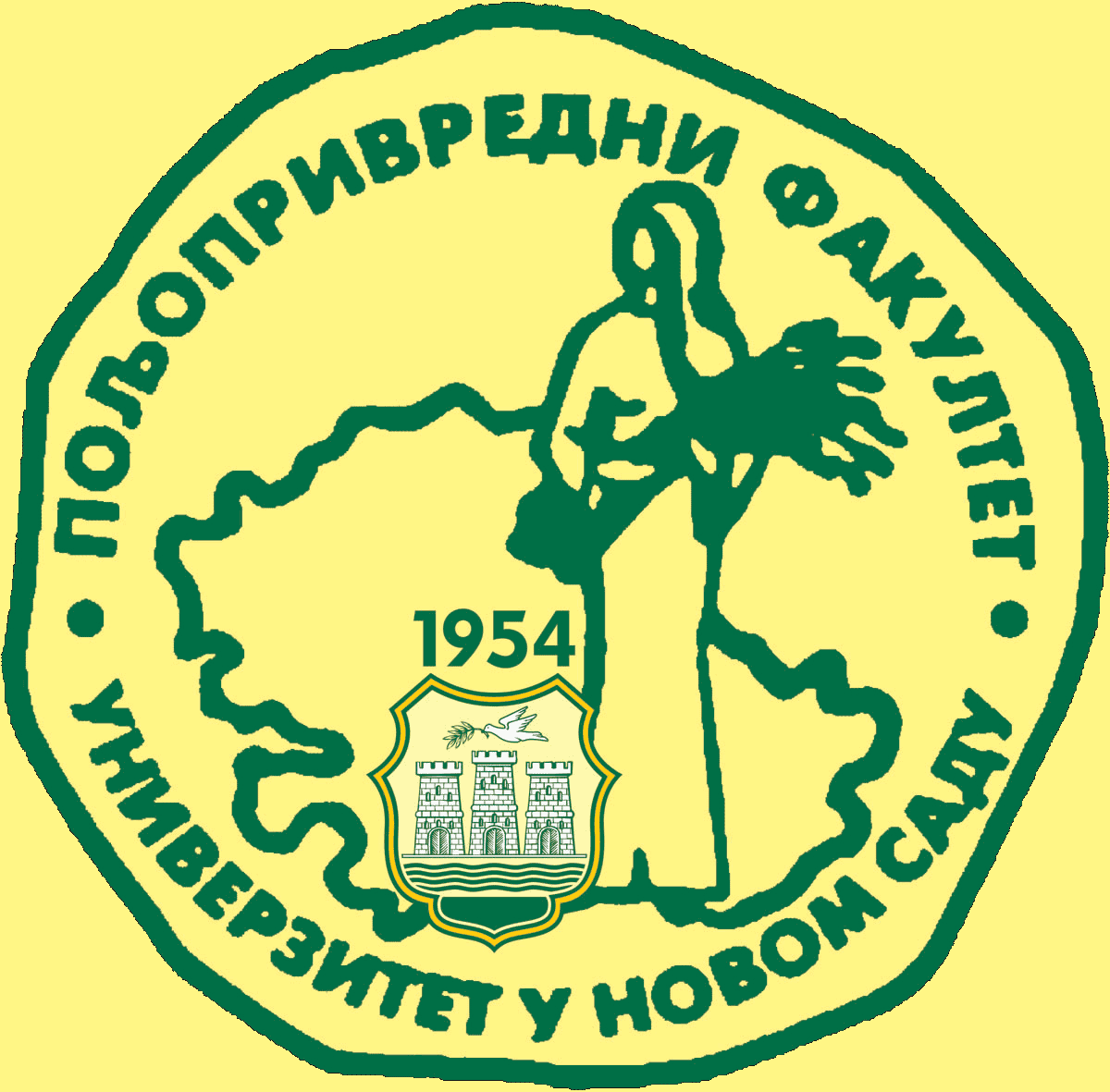 Study Programme AccreditationMASTER ACADEMIC STUDIES                         (Fruit and vine growing)Table 5.2 Course specificationTable 5.2 Course specificationTable 5.2 Course specification